3rd ANNUAL 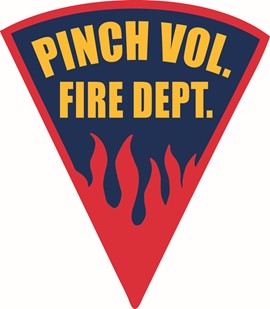  & 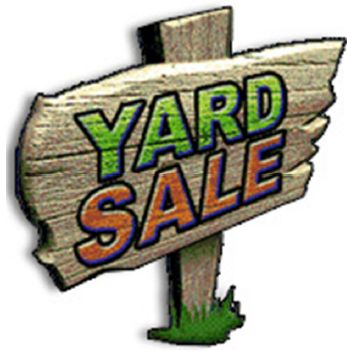 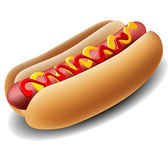 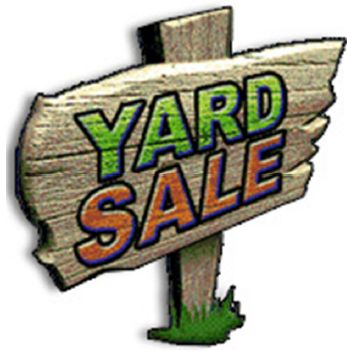 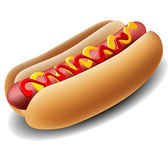 SATURDAYMAY 7TH 2022231 N. Pinch rdPinch main station activity fieldYARD SALE SPOTS (12’X12’): $10.00/ SPOT (nonrefundable)VENDOR/BUSINESS SPOTS (12x12): $20.00/SPOT (nonrefundable)LIMITED TABLES AVAILABLE: $10.00/ TABLE (nonrefundable)